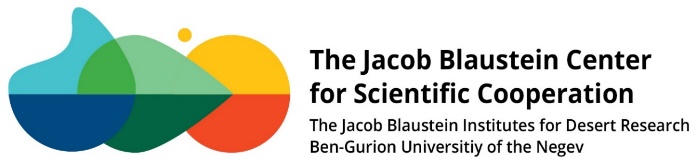 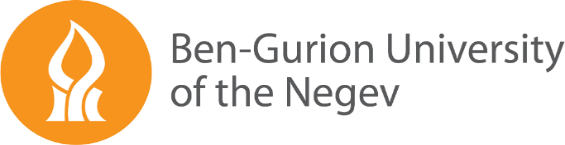 Application form for BCSC support of scientific international events (Before completing, please review the Guidelines for Funding at the BCSC website)Organizer: Department/Institute: Topic: The significant contribution of the event to BIDR: Invited international keynote speakers who have expressed interest in attending and the tentative titles of their lectures:       Invited local keynote speakers who have expressed interest in attending and the tentative titles of their lectures: Parallel sessions: dates and topics/tentative titles of lecturers (not required for kickoff/status meeting): Approximate number of participants: Date of the event: Location: Please attach (in English):Detailed programDetailed budget A list of invited participants who have confirmed their attendance, and the tentative titles of their lectures.Please send all materials to inter@bgu.ac.ilNOTE:If funded, the logo of the “Jacob Blaustein Center for Scientific Cooperation” is required to appear on all publications related to the event.											